COLEGIO NUESTRA SEÑORA DE POMPEYA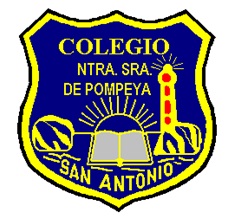               S A N    A N T O N I OC O M U N I C A D OEstimados Padres y Apoderados: Esperamos se encuentren bien de salud y de ánimo, y con la mejor disposición para comenzar este nuevo año escolar que nos impone nuevos desafíos debido al momento en que vivimos. Como es de conocimiento de todos, la magnitud del impacto de la pandemia ha alterado todas las dimensiones de la vida cotidiana, modificando hasta las relaciones más básicas de la interacción social, en el caso del sistema escolar ha sufrido cambios en el último tiempo; el confinamiento y las cuarentenas producto del COVID-19, ha modificado la forma en que se imparte la educación, ya que el colegio y el hogar, ahora se convierten en el mismo lugar. Una de las situaciones que se han modificado es la asistencia a clases presenciales, por lo que las familias han debido adaptar sus hogares para continuar con la modalidad a distancia. El colegio tendrá que enfrentar un gran  reto cuando regresen las estudiantes al establecimiento, la seguridad será el principio fundamental del plan de vuelta a clases tanto de las estudiantes como de la comunidad escolar, considerando la confianza depositada por padres y apoderados en esta institución. Hablar de calidad de la educación tiene un componente fuertemente contextual y en el momento actual se relaciona con promover una formación integral en la que se resguarde la continuidad de los objetivos de aprendizaje a la vez que se desarrollan habilidades y actitudes que permitan que los estudiantes comprendan, se adapten y transformen el nuevo contexto social, protegiendo su salud y su desarrollo socioemocional. A continuación, se describen todos los puntos relacionados con el Retorno a clases presenciales durante este año.Inicio de clases sistema hibrido ( presenciales y online ): lunes 1 de marzo 2021. Jornada escolar: Implementación de horarios diferidos de entrada y salida de los estudiantes: En consideración a la matricula 2021, la cantidad corresponde a 14 cursos (438 alumnos). La distribución de la matrícula del establecimiento, será en horarios diferidos para la entrada y salidas de clases según los distintos niveles permaneciendo en el Establecimiento un total de 6 horas pedagógicas diarias. JORNADA MAÑANA:JORNADA TARDE:Grupos según jornada: Se describen los estudiantes que asistirán a cada Jornada. Clases mixtas (presenciales – online) procesos a dos semanas.Uniforme escolar 2021: Los estudiantes podrán asistir con el uniforme tradicional o  con el buzo del Colegio, los alumnos de enseñanza pre escolar  y enseñanza básica pueden venir con delantal o cotona. Lo anterior, tiene como propósito que el Padre y Apoderado pueda administrar las medidas sanitarias pertinentes para evitar contagio de su hijo o hija Útiles Escolares: Para el presente Año 2021, no se han solicitado listas de útiles escolares. Aquellos útiles que se necesiten se solicitarán durante el año, esto por medida sanitaria. Reuniones de apoderados y atención de apoderados: Las reuniones de apoderados continuarán desarrollándose una vez al mes en forma online. La atención de apoderados será de forma mixta: presencial, sólo en caso de necesidad según evaluación del establecimiento, previa citación telefónica, de lo contrario se realizará online.Baños: La totalidad de los baños cuentan con dispensadores de jabón, con el cual se deberá realizar lavado de manos al inicio y durante el transcurso de la jornada. La capacidad máxima del uso de baños durante la jornada escolar asegurando el distanciamiento social como mínimo un metro es de 12 estudiantes, previa supervisión de los espacios e implementos de higiene establecidos. Comedor: Se evitará el uso del comedor, por razones de seguridad, dicho accionar será evaluado mes a mes o según acciones ordenadas por nuestras autoridades, en consideración que como establecimiento se opta por mantener la entrega de canastas.Rutina para alimentación dentro del establecimiento. 10- Recreos: Es necesario indicar que los recreos tradicionales ya no son posibles, dado el distanciamiento físico que se debe mantener entre las personas. Por ende, se han establecido las siguientes modalidades de recreos, que se aplicarán de acuerdo con la cantidad de alumnos presentes en clases presenciales. - Establecer recreos diferidos, se realizarán dos recreos por jornada con una duración de 20 minutos cada uno, los que serán guiados por el personal a cargo donde se evite el contacto físico de los estudiantes. - Durante el espacio de los recreos, se realizará ventilación y sanitización de las salas de clases. - Los alumnos no deberán compartir su colación, y se recomienda considerar porciones pequeñas y fáciles de transportar como barras de cereales, yogurt o fruta. - Durante el recreo los alumnos deberán llevar consigo la bolsa o recipiente plástico para guardar su mascarilla mientras consuma su colación. - No se podrán llevar a cabo juegos grupales que impliquen contacto o intercambio de objeto. - Durante el recreo los estudiantes deberán permanecer con sus mascarillas. - Al ingresar a la sala de clases, deberán hacerlo según las indicaciones del profesor y aplicarse alcohol gel antes de entrar. - Durante el recreo habrá adultos Circulando, cuidando la distancia entre estudiantes y que se cumplan las medidas de prevención e higiene. Sistema de monitoreo y control de las medidas de distanciamiento físico, prevención e higiene. Señaléticas: Todas las dependencias del Establecimiento están señalizadas según corresponde a normativa sanitaria y cuentan con los implementos necesarios.Cambio de Fase: En caso que nuestra comuna retroceda a cuarentana ( Fase 1 ), las clases serán vía online.-Bus de acercamiento: Debido a la contingencia sanitaria y a la capacidad de aforo máximo permitido, la utilización del bus de acercamiento queda suspendido hasta que las condiciones lo permitan. SE RECUERDA AL APODERADO QUE LA PRESENCIA DEL ESTUDIANTE EN CLASES ES VOLUNTARIA, GRADUAL Y FLEXIBLE, NO OBSTANTE, LAS CLASES ONLINE SON OBLIGATORIAS LAS QUE SE DESARROLLARAN EN EL MISMO HORARIO DE LAS CLASES PRESENCIALES.REITERAR A NUESTRA COMUNIDAD ESCOLAR, QUE TODO NUESTRO PLAN QUEDA SUJETO A LAS INSTRUCCIONES QUE EMANEN DEL MINISTERIO DE EDUCACION Y MINISTERIO DE SALUD.“Importante es seguir resguardando y tomando las medidas necesarias para nuestros cuidados”Equipo de gestión Colegio Nuestra Señora de Pompeya.San Antonio, Febrero de 2021.-CURSOENTRADASALIDAPRE KINDER10:00 HRS.13:00 HORAS7° AÑO BASICO08:00 HRS.12:40 HRS.8° AÑO BASICO08:00 HRS.12:40 HRS.1° AÑO MEDIO08:00 HRS.12:40 HRS.2° AÑO MEDIO08:30 HRS.13:10 HRS.3° AÑO MEDIO08:30 HRS.13:10 HRS.4° AÑO MEDIO08:30 HRS.13:10 HRS.CURSOENTRADASALIDAKINDER15:00 HRS.18:00 HRS.1° AÑO BASICO14:00 HRS.18:40 HRS.2° AÑO BASICO14:00 HRS.18:40 HRS.3° AÑO BASICO14:00 HRS.18:40 HRS.4° AÑO BASICO14:30 HRS.19:00 HRS.5° AÑO BASICO14:30 HRS.19:00 HRS.6° AÑO BASICO14:30 HRS.19:00 HRS.1° SEMANA DEL MESALUMNOS SEGÚN ORDEN ALFABETICO( APELLIDOS )DIAS DE LA SEMANAPRE KINDERDESDE:  A  HASTA LA  ZLUNES – MIERCOLES – VIERNESKINDERDESDE: A  HASTA LA MLUNES – MIERCOLES – VIERNESDESDE: N HASTA LA ZMARTES – JUEVES1° BASICODESDE: A HASTA LA GLUNES – MIERCOLES – VIERNESDESDE: H HASTA LA ZMARTES – JUEVES2° BASICODESDE: A HASTA LA MLUNES – MIERCOLES – VIERNESDESDE: N HASTA LA ZMARTES – JUEVES3° BASICODESDE: A HASTA LA LLUNES – MIERCOLES – VIERNESDESDE: M HASTA LA ZMARTES – JUEVES4° BASICODESDE: A HASTA LA LLUNES – MIERCOLES – VIERNESDESDE M HASTA LA ZMARTES – JUEVES5° BASICODESDE: A HASTA LA JLUNES – MIERCOLES – VIERNESDESDE: K HASTA LA ZMARTES – JUEVES6° BASICODESDE: A HASTA LA LLUNES – MIERCOLES – VIERNESDESDE: M HASTA LA ZMARTES – JUEVES7° BASICODESDE: A HASTA LA OLUNES – MIERCOLES – VIERNESDESDE: O HASTA LA ZMARTES – JUEVES8° BASICODESDE: A HASTA LA LLUNES – MIERCOLES – VIERNESDESDE: M HASTA LA ZMARTES – JUEVES1° MEDIODESDE: A HASTA LA HLUNES – MIERCOLES – VIERNESDESDE: I HASTA LA ZMARTES – JUEVES2° MEDIODESDE: A HASTA MIDOLOLUNES – MIERCOLES – VIERNESDESDE: MONTEJO HASTA ZMARTES – JUEVES3° MEDIODESDE: A HASTA LA GLUNES – MIERCOLES – VIERNESDESDE: H HASTA LA ZMARTES – JUEVES4° MEDIODESDE: A HASTA LA GLUNES – MIERCOLES – VIERNESDESDE: H HASTA LA ZMARTES – JUEVES2° SEMANA DEL MESALUMNOS SEGÚN ORDEN ALFABETICO( APELLIDOS )DIAS DE LA SEMANAPRE KINDERDESDE:  A  HASTA LA  ZLUNES – MIERCOLES – VIERNESKINDERDESDE: A  HASTA LA MMARTES – JUEVESDESDE: N HASTA LA ZLUNES – MIERCOLES - VIERNES1° BASICODESDE: A HASTA LA GMARTES – JUEVESDESDE: H HASTA LA ZLUNES – MIERCOLES - VIERNES2° BASICODESDE: A HASTA LA MMARTES – JUEVESDESDE: N HASTA LA ZLUNES – MIERCOLES - VIERNES3° BASICODESDE: A HASTA LA LMARTES – JUEVESDESDE: M HASTA LA ZLUNES – MIERCOLES - VIERNES4° BASICODESDE: A HASTA LA LMARTES – JUEVESDESDE M HASTA LA ZLUNES – MIERCOLES - VIERNES5° BASICODESDE: A HASTA LA JMARTES – JUEVESDESDE: K HASTA LA ZLUNES – MIERCOLES - VIERNES6° BASICODESDE: A HASTA LA LMARTES – JUEVESDESDE: M HASTA LA ZLUNES – MIERCOLES - VIERNES7° BASICODESDE: A HASTA LA OMARTES – JUEVESDESDE: O HASTA LA ZLUNES – MIERCOLES - VIERNES8° BASICODESDE: A HASTA LA LMARTES – JUEVESDESDE: M HASTA LA ZLUNES – MIERCOLES - VIERNES1° MEDIODESDE: A HASTA LA HMARTES – JUEVESDESDE: I HASTA LA ZLUNES – MIERCOLES - VIERNES2° MEDIODESDE: A HASTA MIDOLOMARTES – JUEVESDESDE: MONTEJO HASTA ZLUNES – MIERCOLES - VIERNES3° MEDIODESDE: A HASTA LA GMARTES – JUEVESDESDE: H HASTA LA ZLUNES – MIERCOLES - VIERNES4° MEDIODESDE: A HASTA LA GMARTES – JUEVESDESDE: H HASTA LA ZLUNES – MIERCOLES - VIERNES3° SEMANA DEL MESALUMNOS SEGÚN ORDEN ALFABETICO( APELLIDOS )DIAS DE LA SEMANAPRE KINDERDESDE:  A  HASTA LA  ZLUNES – MIERCOLES – VIERNESKINDERDESDE: A  HASTA LA MLUNES – MIERCOLES – VIERNESDESDE: N HASTA LA ZMARTES – JUEVES1° BASICODESDE: A HASTA LA GLUNES – MIERCOLES – VIERNESDESDE: H HASTA LA ZMARTES – JUEVES2° BASICODESDE: A HASTA LA MLUNES – MIERCOLES – VIERNESDESDE: N HASTA LA ZMARTES – JUEVES3° BASICODESDE: A HASTA LA LLUNES – MIERCOLES – VIERNESDESDE: M HASTA LA ZMARTES – JUEVES4° BASICODESDE: A HASTA LA LLUNES – MIERCOLES – VIERNESDESDE M HASTA LA ZMARTES – JUEVES5° BASICODESDE: A HASTA LA JLUNES – MIERCOLES – VIERNESDESDE: K HASTA LA ZMARTES – JUEVES6° BASICODESDE: A HASTA LA LLUNES – MIERCOLES – VIERNESDESDE: M HASTA LA ZMARTES – JUEVES7° BASICODESDE: A HASTA LA OLUNES – MIERCOLES – VIERNESDESDE: O HASTA LA ZMARTES – JUEVES8° BASICODESDE: A HASTA LA LLUNES – MIERCOLES – VIERNESDESDE: M HASTA LA ZMARTES – JUEVES1° MEDIODESDE: A HASTA LA HLUNES – MIERCOLES – VIERNESDESDE: I HASTA LA ZMARTES – JUEVES2° MEDIODESDE: A HASTA MIDOLOLUNES – MIERCOLES – VIERNESDESDE: MONTEJO HASTA ZMARTES – JUEVES3° MEDIODESDE: A HASTA LA GLUNES – MIERCOLES – VIERNESDESDE: H HASTA LA ZMARTES – JUEVES4° MEDIODESDE: A HASTA LA GLUNES – MIERCOLES – VIERNESDESDE: H HASTA LA ZMARTES – JUEVES4° SEMANA DEL MESALUMNOS SEGÚN ORDEN ALFABETICO( APELLIDOS )DIAS DE LA SEMANAPRE KINDERDESDE:  A  HASTA LA  ZLUNES – MIERCOLES – VIERNESKINDERDESDE: A  HASTA LA MMARTES – JUEVESDESDE: N HASTA LA ZLUNES – MIERCOLES – VIERNES1° BASICODESDE: A HASTA LA GMARTES – JUEVESDESDE: H HASTA LA ZLUNES – MIERCOLES – VIERNES2° BASICODESDE: A HASTA LA MMARTES – JUEVESDESDE: N HASTA LA ZLUNES – MIERCOLES – VIERNES3° BASICODESDE: A HASTA LA LMARTES – JUEVESDESDE: M HASTA LA ZLUNES – MIERCOLES - VIERNES4° BASICODESDE: A HASTA LA LMARTES – JUEVESDESDE M HASTA LA ZLUNES – MIERCOLES - VIERNES5° BASICODESDE: A HASTA LA JMARTES – JUEVESDESDE: K HASTA LA ZLUNES – MIERCOLES - VIERNES6° BASICODESDE: A HASTA LA LMARTES – JUEVESDESDE: M HASTA LA ZLUNES – MIERCOLES - VIERNES7° BASICODESDE: A HASTA LA OMARTES – JUEVESDESDE: O HASTA LA ZLUNES – MIERCOLES - VIERNES8° BASICODESDE: A HASTA LA LMARTES – JUEVESDESDE: M HASTA LA ZLUNES – MIERCOLES - VIERNES1° MEDIODESDE: A HASTA LA HMARTES – JUEVESDESDE: I HASTA LA ZLUNES – MIERCOLES - VIERNES2° MEDIODESDE: A HASTA MIDOLOMARTES – JUEVESDESDE: MONTEJO HASTA ZLUNES – MIERCOLES - VIERNES3° MEDIODESDE: A HASTA LA GMARTES – JUEVESDESDE: H HASTA LA ZLUNES – MIERCOLES - VIERNES4° MEDIODESDE: A HASTA LA GMARTES – JUEVESDESDE: H HASTA LA ZLUNES – MIERCOLES - VIERNESRUTINA DE ALIMENTACIÓN DE ESTUDIANTESRUTINA DE ALIMENTACIÓN DE ESTUDIANTESRUTINA DE ALIMENTACIÓN DE ESTUDIANTESRUTINA DE ALIMENTACIÓN DE ESTUDIANTESRUTINA DE ALIMENTACIÓN DE ESTUDIANTESCOMUNIDADRUTINAPROCEDIMIENTORESPONSABLEHORARIOESTUDIANTESColación fríaEsta se llevará a cabo en cada sala de clases durante el recreo.Apoderado o adulto responsable del estudiante.En los horarios diferidos establecidos por el establecimiento.ESTUDIANTESRutina de ingesta (colación traída por el estudiante)almuerzo (Canasta JUNAEB)El estudiante deberá permanecer en su mesa de trabajo al comer su colación y mantener una distancia mínima de 1 metro o más, supervisada por un adulto responsable.modalidad es abastecida por los distintos prestadores de los servicios de alimentación y entregada por los establecimientos a los estudiantes para ser preparados y consumidos en los respectivos hogares para un ciclo correspondientes a 15 días de clases (tres semanas)Apoderado o adulto responsable del estudiante.En los horarios diferidos establecidos por el establecimiento.MONITOREO DE LAS MEDIDAS DE DISTANCIAMIENTO, PREVENCIÓN E HIGIENEMONITOREO DE LAS MEDIDAS DE DISTANCIAMIENTO, PREVENCIÓN E HIGIENEMONITOREO DE LAS MEDIDAS DE DISTANCIAMIENTO, PREVENCIÓN E HIGIENEMONITOREO DE LAS MEDIDAS DE DISTANCIAMIENTO, PREVENCIÓN E HIGIENEMONITOREO DE LAS MEDIDAS DE DISTANCIAMIENTO, PREVENCIÓN E HIGIENEACCIÓN CONTROL SANITARIODESCRIPCIÓN DE LA ACCIÓNRESPONSABLE DE LA ACCIÓNTURNO1Control de ingreso Uso de pediluvio (Receptáculo para ser usado en limpieza sanitaria de calzados)  Control de temperatura  Aplicación alcohol gelFuncionarios del establecimientoDe acuerdo a los horarios diferidos establecidos.2Ingreso a sala de clasesLectura de normas a seguir para el trabajo en clases, uso de baños, uso de patios y uso de comedores.Funcionarios del establecimientoDe acuerdo a los horarios diferidos establecidos.3Rutina de lavado de manosDeberá realizarse en horarios de recreos Funcionarios del establecimientoDe acuerdo a los horarios diferidos establecidos.4Distanciamiento físico en recreosLos recreos serán con horarios diferidos.Se supervisará que los estudiantes utilicen los espacios e implementos de higiene establecidos.Funcionarios del establecimientoDe acuerdo a los horarios diferidos establecidos.5Alimentación en casinos.Será utilizado según requerimientosSegún requerimientos6Salida del establecimiento.Control de temperatura Aplicación de alcohol gel. Uso de pediluvio